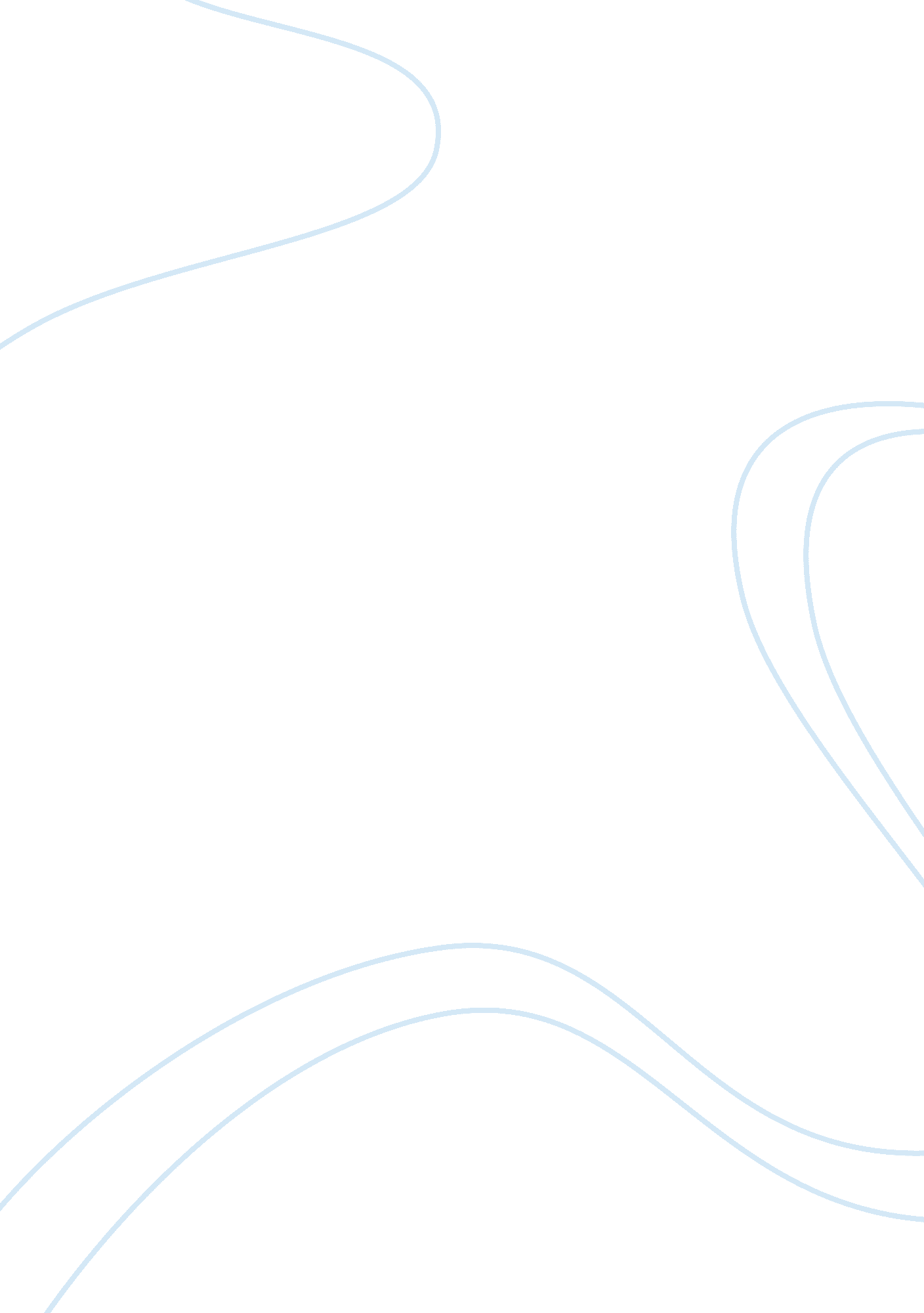 Should high schools offer vocational education, or should students go to trade sc...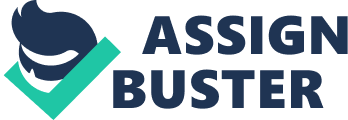 of the of the Vocational education and high schools Vocational education is based on imparting practical skills that allows the students to engage in careers that require good technical skills. These careers include hotel management, plumbing, appliance installation, hairstyling, nursing, etc. Trade schools have been established that provide vocational education in different fields and can be pursued after high school. Despite of existence of such schools, I strongly believe that vocational education should be given to students during high school. It can be said beyond doubt that academic education plays an important role in sharpening and broadening the minds of the students, however practical application of the theoretical studies do much more. Providing vocational education in the high schools also diversify the curriculum, providing students with greater learning and experience. If a person wishes to pursue a career in a technical field, he needs to have a solid foundation and practice to ensure a successful career. This foundation can be made if high schools offer optional vocational education to its students. Vocational education also prepares the students for their practical life by granting them exposure to the practical works (Copa). If the students get vocational education during their high school, they can also polish their skills by working part time in the related field; so that by the time, their high school is finished, they would be ready to follow their respective careers. Providing vocational education in high school also allows the students to recognize their interests so that, in future they can opt for a career that suits their liking (Felder and Glavin). The market for skilled technical labor is constantly on the rise. Technical workers are hugely in demand and thus get high compensations for their work. For the country to fulfill its technical needs, it requires a greater supply of such labor. Not everyone plans on attending further education in university or college. And if students plan to work soon after their high school, it is better to encourage them to work in technical fields as it would be positive for the economy of the country. Furthermore, poor parents make their children study with the aim that once their child graduates, he can make the condition of his family better. Global economic recession has increased unemployment rate of fresh university graduates. For students who wish to support their families, vocational education is an excellent option as getting a job with such a qualification has more prospects than pursuing a full-fledged university course because the demand for technical labor does not decrease dramatically with recession. Even those who wish to continue further education; it equips them with a skill which they can use to earn money to help pay of their education expenses if the need arises (Berliner and Biddle). It is easy to see from the above arguments that vocational education should be provided to the students during their high school years while trade schools can continue to operate. However Trade schools should only be seen as institutions that provide specialization in a particular technical field so that students can make a choice between attending trade schools and starting work. Works Cited Berliner, D. C. and , B. J. Biddle. " In Defense of Schools." Vocational Education Journal March 1996. Print. Copa, George H. Vocational education and high school graduation requirements. Minnesota Research and Development Center for Vocational Education, Dept. of Vocational and Technical Education, University of Minnesota, 1988. Print. Felder, Henry and Sarah. L. Glavin. Vocational Education: Changes at High School Level After Amendments to Perkins Act. Diane Pub Co, 1995. Print. 